9 To 5Dolly Parton 1980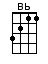 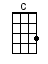 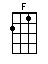 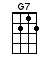 INTRO:  / 1 2 / 1 2 /[F] / [F] / [F] / [F] /[F] / [F] / [F] / [F] /[F] Tumble outta bed and I stumble to the kitchen[Bb] Pour myself a cup of ambitionAnd [F] yawn, and stretch, and try to come to life [C] / [C] /[F] Jump in the shower and the blood starts pumpin’[Bb] Out on the street the traffic starts jumpin’With [F] folks like me on the [C] job from 9 [F] to 5 [F]Workin’ [Bb] 9 to 5, what a way to make a livin’Barely [F] gettin’ by, it’s all takin’ and no givin’They just [Bb] use your mind, and they never give you creditIt’s e-[G7]nough to drive you [C] crazy if you let it[Bb] 9 to 5, for service and devotionYou would [F] think that I would deserve a fair promotionWant to [Bb] move ahead, but the boss won’t seem to let meI [G7] swear sometimes that man is [C] out to get me [F] / [F] / [F] / [F]They [F] let you dream just to watch ‘em shatterYou’re [Bb] just a step on the boss man’s ladderBut [F] you’ve got dreams he’ll never take away [C] / [C]You’re [F] in the same boat with a lotta your friends[Bb] Waitin’ for the day your ship’ll come inAnd the [F] tide’s gonna turn and it’s [C] all gonna roll [F] your way [F]Workin’ [Bb] 9 to 5, what a way to make a livin’Barely [F] gettin’ by, it’s all takin’ and no givin’They just [Bb] use your mind, and you never get the creditIt’s e-[G7]nough to drive you [C] crazy if you let it[Bb] 9 to 5, yeah, they got you where they want youThere’s a [F] better life, and you think about it don’t youIt’s a [Bb] rich man’s game, no matter what they call itAnd you [G7] spend your life, puttin’ [C] money in his pocket[Bb] 9 to 5, oh what a way to make a livin’Barely [F] getting by, it’s all takin’ and no givin’They just [Bb] use your mind, and they never give you creditIt’s e-[G7]nough to drive you [C] crazy if you let it[Bb] 9 to 5, yeah, they got you where they want youThere’s a [F] better life, and you think about it don’t youIt’s a [Bb] rich man’s game, no matter what they call itAnd you [G7] spend your life, putting [C] money in his pocket [F] / [F] / [F] / [F]www.bytownukulele.ca